HANDLEIDING afstudeervariant PRODUCT2021-2022INHOUD1	De afstudeervariant Product	31.1	De afstudeervariant in het kort	31.2	Begeleiding	32	Het afstudeervoorstel	52.1	Inleveren en beoordeling	53	Opleveringen en beoordeling	73.1	Verslaglegging en presentaties	73.1.1	Inspirationverslag	73.1.2	Ideationpresentatie	73.1.3	Ideationverslag	83.1.4	Eindverslag, eindproduct en eindpresentatie	83.2	Inleveren	93.2.1	Inleveren onder embargo	93.3	Beoordeling	94	Rechten en plichten	114.1	Recht om te publiceren	114.2	Bewijsmateriaal	114.3	Intellectueel eigendom	115	Taalnorm	12Bijlage I: Embargoverklaring	13De afstudeervariant ProductJe hebt gekozen voor de afstudeervariant Product. In deze afstudeervariant maak je individueel een mediaproduct. Dit kun je doen voor een opdrachtgever, maar je kunt ook met een eigen idee voor een nieuw product beginnen. We werken met het raamwerk van Design Thinking. Je maakt in drie fasen een product: de inspirationfase, de ideationfase en de implementationfase. Iedere fase sluit je af met een verslag. 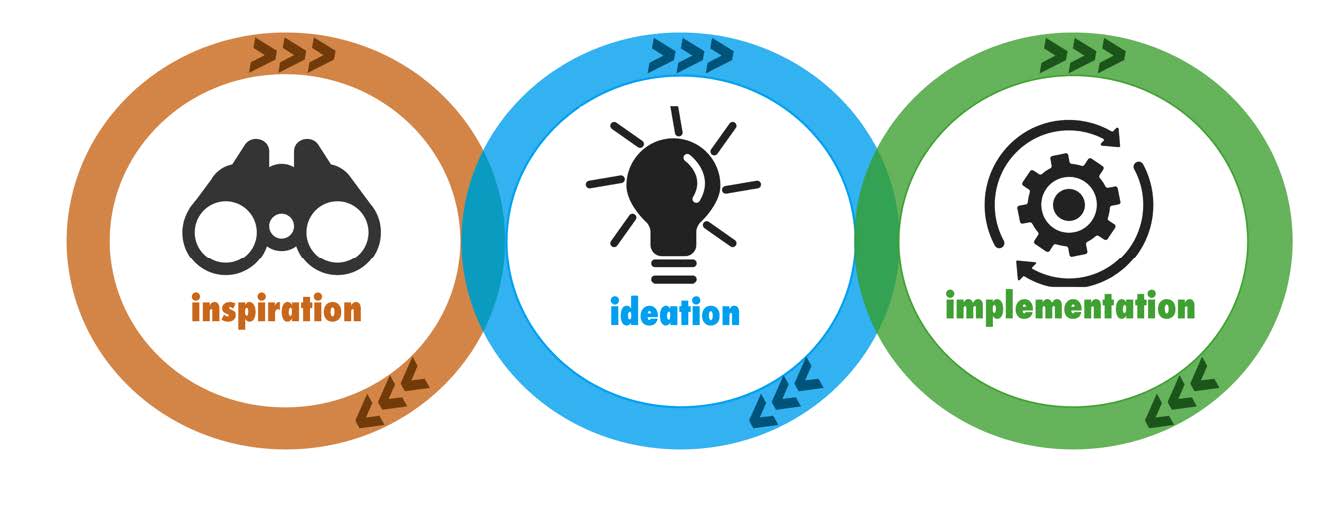 De afstudeervariant in het kortHet afstuderen begint met het maken van een afstudeervoorstel. In dit voorstel moet je aantonen (met voorbeelden) dat je ervaring hebt met het maken van het door jou gekozen mediaproduct. In de eerste fase, de inspirationfase, werk je je afstudeervoorstel uit aan de hand van verschillende onderzoekstechnieken, verzamel je informatie en kennis over het product, de doelgroep, de markt en kom je tot een concept. Je bedenkt drie verschillende prototypes en werkt uit hoe je die kunt testen bij de doelgroep en/of experts. Je sluit deze fase af met een inspirationverslag. Je krijgt feedback op het verslag van je begeleider en beoordelaar. In de ideationfase scherp je het concept verder aan door de prototypes te testen bij de doelgroep en voor te leggen aan experts. Op basis van de onderzoeksresultaten pas je je concept aan en werk je het prototype bij. Het concept toets je aan de doelgroep en/of aan experts door middel van prototyping, usability tests, panelgesprekken, enz. Je gebruikt hiervoor ten minste vijf verschillende onderzoekstechnieken. Ook kan het zijn dat je wederom de (vak)literatuur in moet duiken om je concept aan te scherpen. De technieken en modellen die je hierbij gebruikt, zijn afhankelijk van het product dat je maakt. Aan het einde van deze fase geef je een ideationpresentatie over je vorderingen en ideeën. Hier zijn je begeleider, beoordelaar en de studenten uit je groep bij aanwezig. Op basis van de ideationpresentatie krijg je een GO of NO GO voor de laatste fase. In deze laatste fase, de implementationfase, werk je aan de eindversie van het product, je eindverslag en je eindpresentatie. BegeleidingDe begeleiding binnen de afstudeervariant Product gebeurt door een vakdocent in kleine groepen. Je wordt ingedeeld in een groep met ongeveer zes studenten die allemaal eenzelfde type mediaproduct maken. We delen de groepen zoveel mogelijk in naar de expertise van de afstudeerbegeleider. Ongeveer één keer per twee weken is er een bijeenkomst. Groepsbijeenkomsten worden afgewisseld met individuele afspraken met je afstudeerbegeleider. De groepsbijeenkomsten staan in het rooster, en kunnen aan de hand van een groepscode – die je krijgt zodra je bij een afstudeerbegeleider bent ingedeeld – worden opgezocht in de roostertool. Zoek op GROEP en voer je groepscode in. Als jouw groepscode nog niet bekend is, kun je ook kijken in het rooster van je afstudeerbegeleider. Zoek dan in zijn/haar rooster naar bijeenkomsten met de naam MAFC Afstuderen Product Startgroep.Op de Brightspace van de afstudeervariant Product vind je alle deadlines. Het afstudeervoorstelAls je een mediaproduct wilt ontwerpen, is het belangrijk dat je de opdracht goed inkadert. Dat moet je op zo’n manier doen dat niet alleen jij begrijpt wat je wilt maken en wat het belang ervan is, maar dat ook anderen – zoals je opdrachtgever, je docenten en uiteraard je doelgroep – dit begrijpen. In het afstudeervoorstel geef je aan wat je gaat maken, wie de belangrijkste belanghebbenden zijn en wat je beoogde doelgroep is. 
Uit je afstudeervoorstel moet blijken dat je idee voldoende is ingekaderd, dat je je in het onderwerp en de doelgroep hebt ingelezen en dat je over voldoende kennis en vaardigheden beschikt om de afstudeeropdracht binnen de gestelde periode van vijftien weken succesvol af te ronden. Het afstudeervoorstel bevat de volgende onderdelen:Een productomschrijving waarin je uitlegt wat je gaat maken, waarom je dat doet en binnen welke context. Indien aanwezig benoem je hier je opdrachtgever.Een motivatie waarin je beschrijft waarom jij vindt dat jij in staat bent om deze opdracht binnen de gestelde tijd uit te voeren.Voorbeelden van mediaproducten die je zelf hebt gemaakt om aan te tonen dat je ervaring hebt met het gekozen product. Deze kun je in een of meerdere aparte bestanden uploaden bij je voorstel, of je kunt in je voorstel een link plaatsen naar de content.Een vooronderzoek waarin je aangeeft wat je al weet over het onderwerp, waarin je verwijst naar (vak)literatuur die je hebt geraadpleegd en waarin je de informatie verwerkt van minimaal twee experts die je hebt gesproken.Een ontwerpvraag waarin je formuleert wat je wilt onderzoeken. Een ontwerpvraag kan beginnen met: ‘Wat zijn de voorwaarden waaraan mijn productontwerp moet voldoen om … te bereiken?’Op de modulepagina vind je een format (format afstudeervoorstel variant product) waarin deze onderdelen zijn opgenomen. Gebruik dit format om je afstudeervoorstel te schrijven. Je kunt op de modulepagina ook voorbeelden van voorstellen vinden van verschillende typen producten.Inleveren en beoordelingHet afstudeervoorstel lever je eerst in bij je slb’er. Zodra hij/zij jouw voorstel heeft goedgekeurd, lever je het in bij de afstudeercommissie. Deze commissie beslist of je voorstel goed genoeg is en of je over voldoende kennis en ervaring beschikt om met het gekozen onderwerp te starten aan de afstudeervariant Product.OnStage Het inleverproces verloopt via OnStage. Je moet je inschrijven voor het juiste traject om je afstudeervoorstel te kunnen uploaden. Kijk voor meer informatie op de modulepagina in Brightspace. Wanneer je afstudeervoorstel wordt afgekeurd, kan de afstudeercommissie je drie dingen adviseren: Het voorstel herzien;Kiezen voor een ander onderwerp;Kiezen voor een andere afstudeervariant.De afstudeercommissie geeft bij afkeuring feedback via OnStage. Deze feedback bespreek je met je slb’er. Samen met hem/haar maak je een keuze voor een andere afstudeervariant, een ander onderwerp of verbeter je je voorstel. Bij goedkeuring volgt via OnStage toewijzing van een afstudeerbegeleider en een beoordelaar.Opleveringen en beoordelingDe afstudeervariant Product gaat uit van de drie fasen van Design Thinking. Na fase 1 lever je een inspirationverslag in, na fase 2 houd je een ideationpresentatie en lever je een ideationverslag in en na fase 3 lever je een eindverslag en een eindproduct in. De afstudeervariant sluit je af met een eindpresentatie. Hieronder lees je wat er van je verwacht wordt per fase en wat jij kunt verwachten van je begeleider. Verslaglegging en presentatiesInspirationverslag
Bestaat uit de volgende onderdelen:Inleiding 
Aanleiding, doel en zeer beknopte beschrijving van je mediaproduct en de ontwerpvraag.Onderzoeksopzet 
Overzicht van technieken en verantwoording van het onderzoek dat je in de inspirationfase hebt uitgevoerd. Doelgroepanalyse 
Analyse op basis van desk- én fieldresearch met uitgewerkte persona’s.Onderzoeksresultaten
Met best/worst practices en trends en theorieën.Conclusie met ontwerpcriteria
Een ontwerpcriterium is een vertaalslag van je onderzoek naar je mediaproduct. Bedenk minimaal drie verschillende prototypes Prototypes zijn voorzien van een gedetailleerde beschrijving hoe je deze gaat testen bij de doelgroep en/of experts.Bronnenlijst volgens APADe feedback op je inspirationverslag ontvang je schriftelijk van je afstudeerbegeleider, met indien nodig een mondelinge toelichting. Je krijgt geen cijfer: er zijn geen consequenties als het geheel nog niet op niveau is. Je krijgt de kans om alles aan te passen en te verbeteren. Je hoeft het inspirationverslag ook niet opnieuw in te leveren: de verbeterde en aangevulde versie van je inspirationverslag is je ideationverslag.IdeationpresentatieDe ideationpresentatie houd je voor je afstudeerbegeleider en je beoordelaar. Ook zijn de studenten uit je afstudeergroep hierbij aanwezig. Tijdens de presentatie laat je zien hoe je eindproduct eruit komt te zien en waarom deze vorm en inhoud aansluiten bij de doelgroep. Je licht kort je keuzes toe door de belangrijkste uitkomsten van het onderzoek dat je tot nu toe gedaan hebt te bespreken. Je hebt maximaal 10 minuten om te presenteren. Daarna hebben je afstudeerbegeleider en beoordelaar de mogelijkheid om vragen te stellen. Neem op papier mee naar je presentatie: Een hand-out voor je begeleider en beoordelaarEen gedetailleerde planning voor de laatste vijf wekenAls de hele groep heeft gepresenteerd, gaan je afstudeerbegeleider en beoordelaar in overleg. Je krijgt zo snel mogelijk uitslag: een GO of een NO GO. Beoordeling ideationpresentatie: GO of NO GODe afstudeerbegeleider en beoordelaar nemen de volgende zaken in overweging: Ben je op basis van gedegen onderzoek gekomen tot het format voor je eindproduct? Is het haalbaar om je eindproduct binnen de laatste vijf weken te realiseren?Is het te verwachten dat het eindproduct voldoende kwaliteit heeft om een voldoende op te leveren?Als zowel je afstudeerbegeleider als je beoordelaar overtuigd zijn, krijg je een GO. Is dit niet het geval, kun je een GO, but… krijgen. Er wordt dan bijvoorbeeld van je verwacht om extra onderzoek uit te voeren of je eindproduct aan te scherpen. Als je begeleider en beoordelaar er geen vertrouwen in hebben dat jij in de resterende tijd een eindproduct op niveau kunt afleveren, krijg je een NO GO. In dat geval bespreek je met je begeleider hoe verder te gaan. Het kan verstandiger zijn om opnieuw te beginnen in de inspirationfase bij een andere begeleider, met een heel nieuw voorstel. Het kan ook zijn dat je bij je eigen begeleider blijft. Een NO GO wordt altijd van geval tot geval bekeken en besproken.IdeationverslagNa de presentatie lever je een ideationverslag in. Je hebt feedback gekregen van je afstudeerbegeleider en beoordelaar op je inspirationverslag. Die feedback gebruik je om je inspirationverslag aan te scherpen en uit te breiden. Het resultaat hiervan is je ideationverslag. Je voegt daaraan toe als aparte bestanden:Bewijsmateriaal uit je onderzoek tot nu toeJe ideationpresentatieJe planning voor de laatste vijf wekenDe prototypes die je hebt gemaakt (digitale versie)We geven je voor jezelf een deadline om je ideationverslag in te leveren. Je afstudeerbegeleider en beoordelaar lezen dit verslag niet. Je kunt wel een individuele afspraak met je begeleider maken om gerichte vragen te stellen over het verslag. Eindverslag, eindproduct en eindpresentatieEindverslagJe eindverslag is een aanscherping van het ideationverslag. Als het goed is, hoef je na je ideationverslag alleen nog een paar laatste aanpassingen te doen in je verslaglegging, bijvoorbeeld om de keuzes die je in de laatste fase hebt gemaakt te verantwoorden. Hou bij de indeling het voorstel van het Inspirationverslag aan, aangevuld met de conclusie met de ontwerpcriteria en een reflectie. In overleg met je begeleider mag je van deze indeling afwijken als dat ervoor zorgt dat je verslag beter wordt. Je voegt hieraan toe als aparte bestanden: Bewijsmateriaal uit je onderzoekEindproductEindproductJe levert als eindversie van je product op wat je hebt afgesproken met je begeleider. Digitale producten kun je uploaden in OnStage, fysieke producten (bijvoorbeeld magazines, brand books of bordspellen) kun je inleveren bij je docent op school. EindpresentatieTijdens de eindpresentatie laat je (een deel van) het eindproduct zien en beargumenteer je de keuzes die je hebt gemaakt. De criteria waar je presentatie aan moet voldoen, kun je vinden in het beoordelingsformulier dat op de modulepagina op Brightspace staat (Implementationfase, Eindbeoordeling). InleverenZoals eerder aangegeven, verloopt het inleverproces via OnStage. Je kunt alle verslagen en je bewijsmateriaal uploaden op de aangegeven plek binnen het afstudeertraject dat je hebt aangemaakt. 
Je kunt meerdere documenten tegelijk uploaden, maar deze mogen maximaal 200MB zijn. Zorg er dus voor dat je documenten niet zwaarder zijn, bijvoorbeeld door afbeeldingen of video(bewijs)materiaal op een lagere resolutie op te slaan. Lukt dit niet, dan kan je de bestanden in Brightspace uploaden. Breng je begeleider en beoordelaar hiervan op de hoogte via mail.De digitale versie van je eindverslag is bedoeld voor opname in de HvA Kennisbank, een digitaal archief dat onder het beheer van de bibliotheek van de Hogeschool van Amsterdam valt en openbaar toegankelijk is. Afstudeeropdrachten die zijn beoordeeld met een 8 (afgerond) of hoger, worden automatisch in deze databank gepubliceerd. Inleveren onder embargoNiet alle informatie die je tijdens je afstudeeronderzoek verzamelt, is geschikt voor online publicatie. Let er dus op dat er geen persoonlijke of bedrijfsgevoelige informatie op het internet terechtkomt. Wanneer de informatie in een afstudeeropdracht vertrouwelijk is en een bedrijf bezwaar maakt tegen publicatie, kan dit worden aangegeven in OnStage door het vakje ‘onder embargo’ aan te vinken. Vervolgens dien je het embargoformulier (zie Bijlage I) in te vullen en te uploaden via OnStage. Het embargoformulier moet zowel jouw handtekening als die van de opdrachtgever bevatten. BeoordelingJe afstudeerbegeleider en beoordelaar hebben vijftien werkdagen de tijd om je eindverslag- en product na te kijken. De uitslagdatum is voor iedereen gelijk en staat daarom vast; je kunt deze vinden op de modulepagina. Bij een beoordeling van 5,5 of hoger word je uitgenodigd om je eindpresentatie te doen. Wanneer je voor alle drie de onderdelen minimaal een 5,5 hebt gehaald, krijg je 25 ECTS toegekend.HerkansingAls je het eindverslag en/of -product niet op tijd inlevert, kun je deze pas bij het volgende inlevermoment inleveren. De deadline voor het eindverslag en -product op OnStage is een harde deadline: te laat is te laat. Als je eindverslag en/of -product met een onvoldoende wordt beoordeeld, pas je deze op basis van de feedback aan. Je kunt de verbeterde versies inleveren bij de volgende officiële deadline. Je vindt alle deadlines per blok op de modulepagina.Als je eindpresentatie met een onvoldoende wordt beoordeeld, stel je op basis van de feedback en in overleg met je afstudeerbegeleider vast wanneer het haalbaar is om je eindpresentatie te herkansen.Je kunt maximaal één jaar bezig zijn met je afstudeeronderwerp. Als het je na dit jaar niet gelukt is om je afstudeertraject met een voldoende te voltooien, moet je starten met een nieuw afstudeeronderwerp en een nieuw afstudeervoorstel.Rechten en plichtenRecht om te publicerenWanneer je je afstudeerproduct publiceert (en dat is in 99% van de gevallen de bedoeling) moet je rekening houden met wetgeving, bijvoorbeeld privacywetgeving, portretrecht, rechten op muziek en beeld, etc. Als aankomend mediaprofessional moet je hiervan op de hoogte zijn en dit toepassen op het productontwerp. BewijsmateriaalZorg dat je van het onderzoek dat je uitvoert opnames hebt en bewijsmateriaal verzamelt. Bewaar de prototypes die je voorlegt, de post-its uit een panelgesprek en de creaties uit een co-creationsessie – alles wat je aan materiaal hebt gebruikt. Leg dit vast zodat je stappen in het onderzoek inzichtelijk gemaakt kunnen worden. Het materiaal digitaliseer je en kun je uploaden bij het verslag als bijlage op OnStage. Intellectueel eigendomWanneer je een afstudeeropdracht aan de HvA doet die je zelf hebt geformuleerd, betekent dit dat het intellectuele eigendom niet bij de HvA ligt. In het geval van een opdrachtgever, bedrijf of instelling is het wel slim om afspraken te maken over intellectuele eigendomsrechten. Zo voorkom je bijvoorbeeld dat bedrijven jouw product of methode op de commerciële markt brengen zonder jouw toestemming, of je product voor doeleinden gaan gebruiken die je niet bedoeld hebt bij het ontwikkelen van het product. Indien van toepassing kan je nagaan of je je product kan beschermen via het auteursrecht, merkrecht of octrooirecht. Volg hiervoor de Checklist Intellectueel Eigendom van het Benelux Bureau voor Intellectueel Eigendom. Je kunt bijvoorbeeld je exploitatierecht overdragen of een merkrecht registreren. TaalnormBij CB/MIC hanteren we een taalnorm. Kijk voor meer informatie en de eisen op de A-Z lijst op MijnHvA.  Bijlage I: Embargoverklaring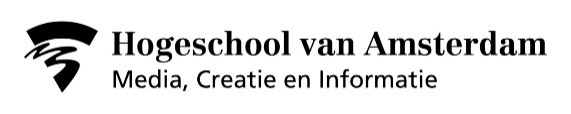 De HvA te Amsterdam zal er zorg voor dragen dat de afstudeeropdracht waarvoor deze embargoverklaring wordt verleend gedurende de periode van 12 maanden, waarin zij op grond van art. 13 lid 2 van het Examenreglement verplicht is examenwerk te bewaren, niet ten behoeve van de studenten ter inzage zal worden gelegd in de Bibliotheek van de school, noch ten behoeve van het onderwijs aan docenten ter beschikking zal worden gesteld. 
De school aanvaardt geen aansprakelijkheid voor schade die anderszins veroorzaakt is door het bekend worden van de door het bedrijf verstrekte gegevens. Het betreft de volgende afstudeeropdracht: Locatie Benno PremselahuisCoördinator afstudeervariant ProductRhijnspoorplein 11091 GC AmsterdamLisette Hilhorst, e.g.hilhorst@hva.nlNienke Polk, n.polk@hva.nlEmbargoverklaring AfstudeeropdrachtEmbargoverklaring AfstudeeropdrachtTitel:Titel:Titel:Naam student: Studentnummer:Studentnummer:Inleverdatum:Inleverdatum:Inleverdatum:Bedrijf:Bedrijf:Bedrijf:Handtekening student:Handtekening student:Handtekening student:Handtekening begeleider bedrijf:Handtekening begeleider bedrijf:Handtekening afstudeercoördinator: